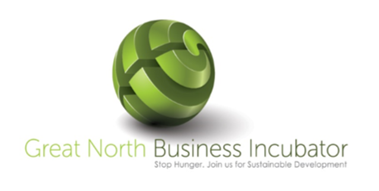 Great North Business Incubator (GNBI)The training starts here, Empower and Perform! Join us for Sustainable DevelopmentPlease select your venue by ticking the boxes below Conference and Workshop (5 days) 			$ 2.500 Airport Transfer (both ways)				$ 100 Accommodation per Night				$ 110 Optional Tour						$ 130BANK DETAILS Bank Name: ABSAAccount Name: Great North Business Incubator NPCAccount No: 4083114058Account type: Current chequeBranch Name: ABS COMM PULBL NRBranch code: 63805613SSESustainable Sport & Events Fundamentals of Sustainable Sport & Events management; Sustainability in the Major Leagues: A US perspective; Why Sponsors Should Care about Sustainability: Making the Business CaseRethinking Sustainability (FSSEM)Fundamentals of Sustainable Sport & Events management; Sustainability in the Major Leagues: A US perspective; Why Sponsors Should Care about Sustainability: Making the Business CaseRethinking Sustainability (FSSEM)Fundamentals of Sustainable Sport & Events management; Sustainability in the Major Leagues: A US perspective; Why Sponsors Should Care about Sustainability: Making the Business CaseRethinking Sustainability (FSSEM)2 week16- 20 Jul;17-21 Sep;19-23Nov;17-21 Dec$3550Sports Marketing and Sponsorship (SMS)Sports Marketing and Sponsorship (SMS)Sports Marketing and Sponsorship (SMS)2 weeks27Jan-6Feb;27Mar-3 Apr;30 Ap-4 May;4-8June;30Jul-3Aug;17-21 Sep$ 3050Strategic marketing communications in Sports( SMCS)Strategic marketing communications in Sports( SMCS)Strategic marketing communications in Sports( SMCS)1 week27Jan-6Feb;27Mar-3 Apr;30 Ap-4 May;4-8June;30Jul-3Aug;17-21 Sep$ 2550Registration FormCompany Name_________________________________ Country_____________________________________________Tel Number: ____________________________________ Fax: ______________________________________________Signature: ______________________________________ Date: ______________________________________________1st Delegate Details:Signature: __________________________________________ Date: ______________________________________________(This booking is not valid without a signature)TERMS AND CONDITIONS1. Payment Terms: On the return of the registration form, full payment is required within 10 working days.Payment must be received prior to the conference date Great North Business Incubator reserves the right to refuse entry into the conference should full payment not have been received prior to this date. Cancellation will be charged under the term set out below. 2. Cancellations, No shows & Substitutions: Cancellations received in writing more than 21 days prior to the event being held carry a 50% cancellation fee. Should cancellations be received between 21 days and the date of the event, the full conference fee is payable and non –refundable. Non- payment or non-attendance does not constitute cancellation. No show will be charged the full registration fee. Cash alternatives will not be offered, however, substitutes at no extra charge are welcome.3. Alterations to advertised package: Great North Business Incubator reserves the right to alter this programme without notice or penalty and in such situations no refunds or part – refunds or alternative offer will be made. Should Great North Business Incubator permanently cancel an event, for any reason whatsoever; the Client shall be provided a credit of the equivalent amount paid towards the cancelled event. In the case of a postponed or cancelled event, Great North Business Incubator will not be responsible for covering airfare, accommodation, or other travel cost incurred by Clients. 4. Copyright: All intellectual property rights in the materials distributed by Great North Business Incubator in connection with this event are expressly reserved and any unauthorized duplication, publication or distribution is prohibited.CONFERENCE FEES